В преддверии праздника 23 февраля наши сильные, ловкие, весёлые мальчишки показали свои спортивные умения навыки. Ребята вместе с девчонками и пиратами проходили различные испытания, маршировали, исполняли песни.Мужчины и мальчишки, поздравляем вас с праздником мужества, благородства и чести – с Днём защитника Отечества! Желаем вас счастья, жизни наполненной миром, крепкого здоровья, благополучия, успехов и любви близких!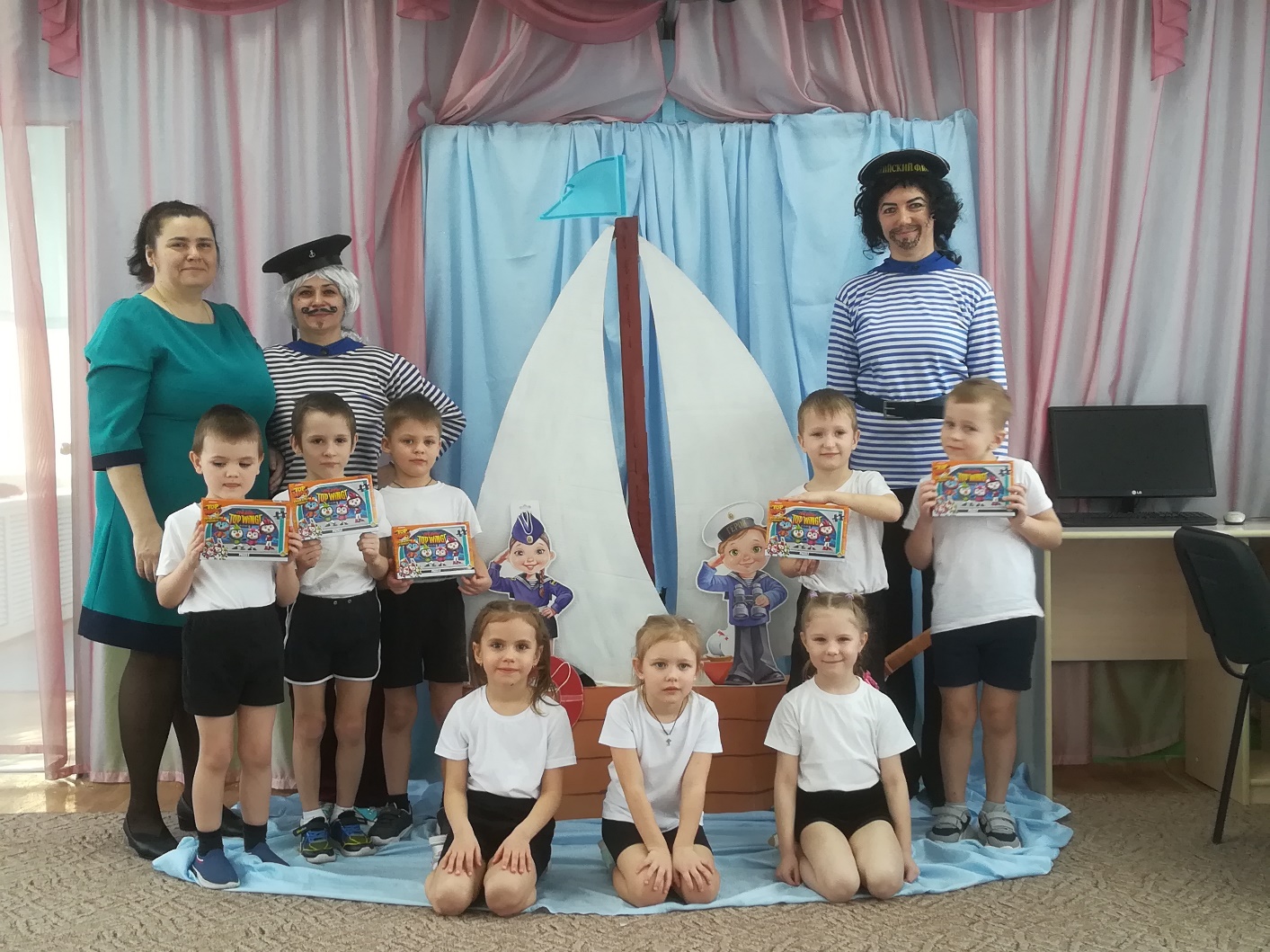 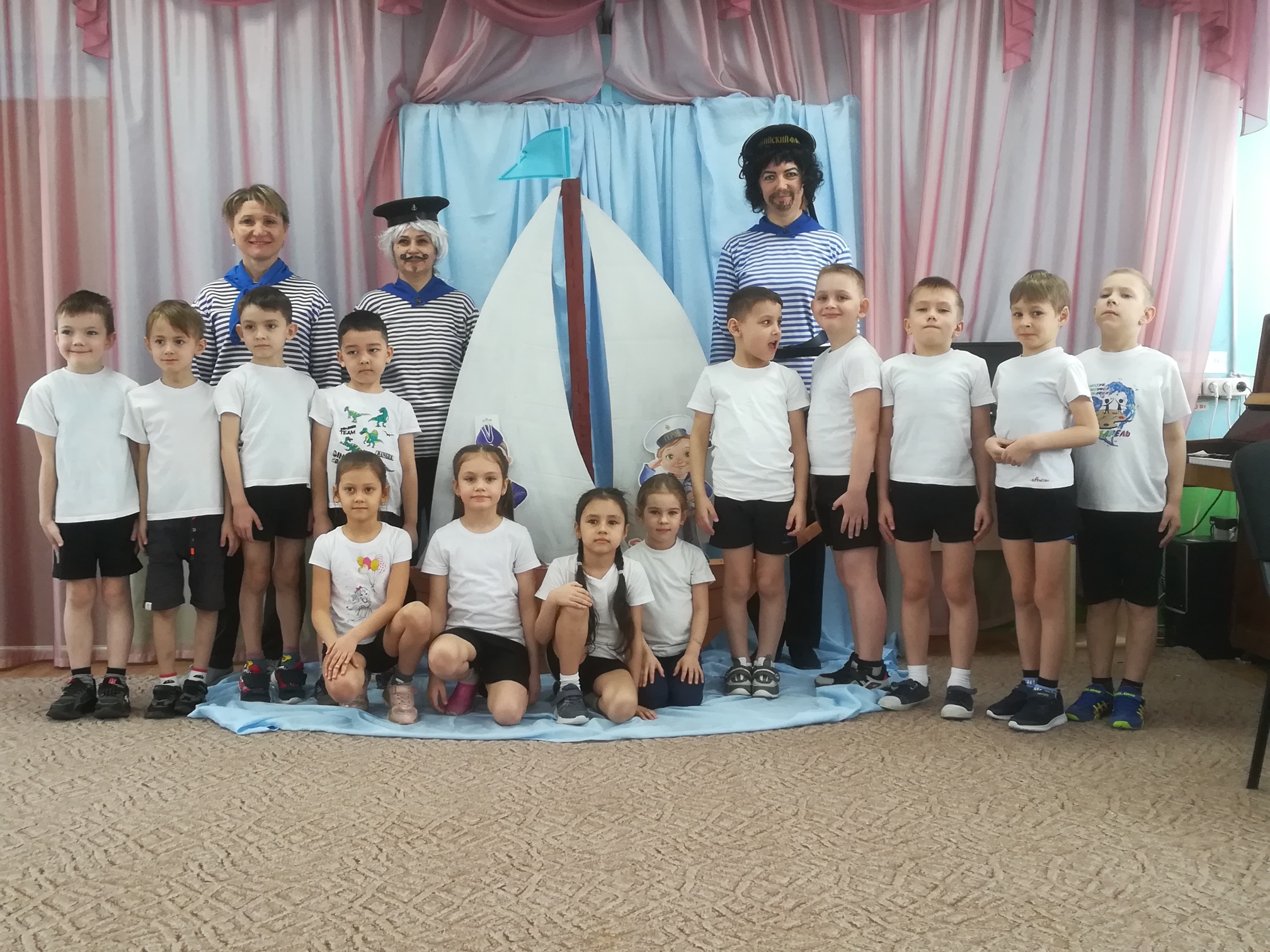 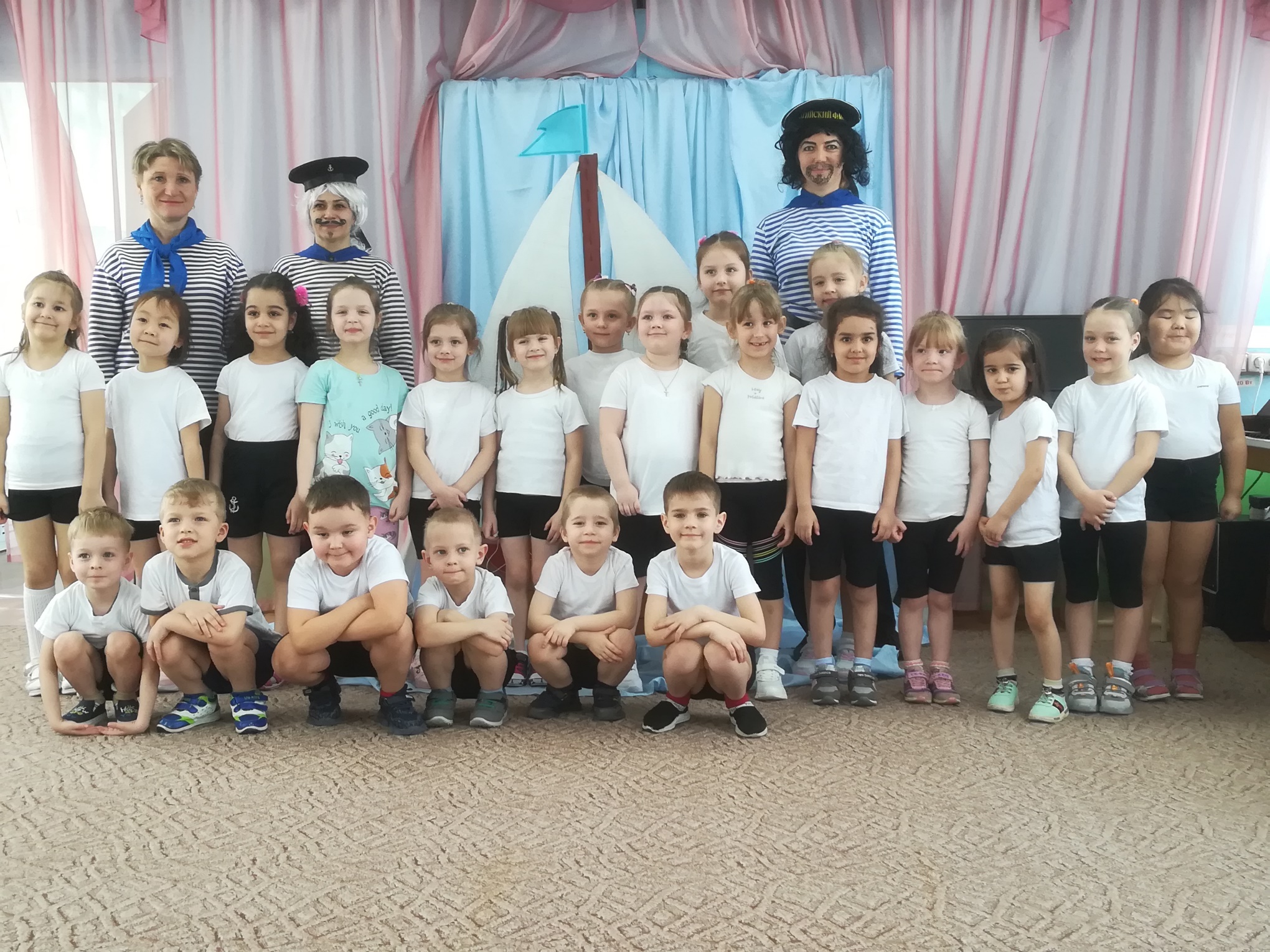 